УПРАВЛЕНИЕ ОБРАЗОВАНИЯАДМИНИСТРАЦИИ ЖУКОВСКОГО МУНИЦИПАЛЬНОГО ОКРУГАМуниципальное автономное дошкольное образовательное учреждение  детский сад «Сказка»242725, Брянская обл,.Жуковский муниципальный округ, с.Ржаница, ул. Лесная, д.7тел. 8(48334) 92-226, е-mail  madouskazka1989@yadex.ruПРИКАЗот  «01»сентября 2021г.	№  93С.Ржаница.Об организации питания детей 
в 2021/2022 учебном годуС целью организации сбалансированного рационального питания детей, строгого выполнения и соблюдения технологии приготовления блюд в соответствии с меню требованием и технологической картой, а также в рамках осуществления в 2021/2022 учебном году производственного контроля по данному вопросуПриказываю:1.  Утвердить «двухнедельный рацион питания (меню) для организации питания детей в возрасте от 1,5 до 3 лет и от 3 до 7 лет в Муниципальное автономное дошкольное образовательное учреждение детский сад «Сказка»2.Организовать питание детей в учреждении в соответствии с «двухнедельными рационами питания (меню) для организации питания детей в возрасте от 1,5 до 3 лет и от 3 до 7 лет в  муниципальное автономное дошкольное образовательное учреждение детский сад «Сказка», реализующих общеобразовательные программы дошкольного образования, с 10,5часовым пребыванием детей», введенными в действие Приказом заведующей МАДОУ детский сад «Сказка». Изменения в рацион питания детей вносить только с разрешения заведующего детским садом и в соответствии с Методическими указаниями.3. Возложить ответственность за организацию питания на медсестру Шилину Светлану Витальевну.4. Утвердить график приема пищи:завтрак  (по возрастной группе) 8.30 – 9.00;второй завтрак	10.30 – 11.00;обед		12.00 – 13.10;полдник		15.20 – 15.40.5. Ответственному за организацию питания детей Шилиной С.В.:5.1. Составлять меню-требование накануне предшествующего дня, указанного в меню требовании.5.2. При составлении меню-требования учитывать следующее:– определять нормы на каждого ребенка в соответствии с потребностью, проставляя норму выхода блюд в соответствующую графу;– при отсутствии наименования продукта в бланке меню-требования дописывать его в конце списка;– проставлять количество позиций используемых продуктов прописью;– указывать в конце меню-требования количество принятых позиций, ставить подписи старшей медсестры, кладовщика, одного из поваров, принимающих продукты из кладовой.5.3. Представлять меню-требование для утверждения заведующему накануне предшествующего дня, указанного в меню-требовании.5.4. Возврат и дополнение продуктов в меню-требование оформлять не позднее 9.00 часов.5.5. Провести своевременную замену информации на стенде «Сбалансированное питание – залог здоровья»: график закладки продуктов в котел, график выдачи готового питания по группам, объем получения блюд в граммах.5.6. Обновить маркировку на полочке с контрольным блюдом, предусмотреть наличие всех объемов, имеющихся в Типовом рационе питания детей.6. Сотрудникам пищеблока, отвечающим за организацию питания в учреждении – поварам, кладовщику:6.1. Разрешается работать только по утвержденному и правильно оформленному меню требованию.6.2. За своевременность доставки пищевых продуктов и продовольственного сырья, точность веса, количество, качество и ассортимент получаемых с базы продуктов несут ответственность кладовщик учреждения Храмченкова Р.А.6.3. Обнаруженные некачественные пищевые продукты и продовольственное сырье или их недостача оформляются актом, который подписывается представителями ДОУ (медсестра), дежурный администратор, повар) и поставщика, в лице экспедитора.6.4. Получение продуктов в кладовую производит кладовщик Храмченкова Р.А.. – материально ответственное лицо.6.5. При получении пищевых продуктов, продовольственного сырья кладовщиком, проводит визуальную органолептическую оценку их доброкачественности с фиксацией результатов в журнале «Входного контроля пищевых продуктов, продовольственного сырья».6.6. Выдачу продуктов кладовщиком из продуктовой кладовой на пищеблок (повару) производить в соответствии с утвержденным заведующим меню-требованием не позднее 9.00, указанного в меню-требовании, под роспись (повар).6.7. В целях организации контроля за приготовлением пищи ответственным лицам за закладку основных продуктов в котел производить записи о проведенном контроле в специальной тетради «Закладка продуктов на пищеблоке в котел», которая хранится в пищеблоке; ответственность за ее ведение возлагается на Петухову М.И.6.8. Поварам Королёвой Н.И., Офицеровой Л.А. строго соблюдать технологию приготовления блюд, закладку необходимых продуктов производить по утвержденному руководителем графику.6.9. Поварам производить закладку продуктов в котел в присутствии ответственных лиц за закладку.6.10. Возложить персональную ответственность за ежедневный отбор суточной пробы готовой продукции в установленном порядке и за ее хранение в течение 48 часов (не считая субботы и воскресенья) в специальном холодильнике при температуре  +2…+6 ºС на повара и медсестру Шилину С.В7. Создать бракеражную комиссию для определения органолептических свойств готовой продукции и разрешения выдачи данной продукции в группы в составе:- Заведующего Петуховой М.И.- повара Офицеровой Л.А., в её отсутствие повар Королева Н.И.– заведующего производством Шилиной С.В. – завхоз Холенкова С.А.– дежурного администратора 7.1. Для выполнения функций, возложенных на бракеражную комиссию (см. Приложение к приказу), необходимо иметь на пищеблоке: весы, пищевой термометр, чайник с кипятком для ополаскивания приборов, две ложки, вилку, нож, тарелку с указанием веса на обратной стороне (вмещающую как 1 порцию блюда, так и 10 порций), линейку.8. Создать комиссию по снятию остатков продуктов питания в кладовой в составе:– Воспитателя группы Колякина Е.С.- Помощника воспитателя – Сурикова Н.И.– педагога – психолога Синевой Л.А.- делопроизводителя Тереховой А.А., председатель ППО- машинист по стирке белья –давыдова Ж.Н.8.1. Комиссии ежеквартально производить снятие остатков продуктов в кладовой и обо всех нарушениях ставить в известность руководителя.8.2. Кладовщику Храмченковой Р.А. ежемесячно проводить выверку остатков продуктов питания с  бухгалтером  9. Утвердить график выдачи готовых блюд с пищеблока в группы:завтрак	     	8.15 – 8.30;обед 		            11.50 – 12.30;полдник		15.25 – 15.30.10. На пищеблоке необходимо иметь:– правила охраны труда при эксплуатации электроприборов (вывешиваются около каждого оборудования или хранятся в специальной папке);– Инструкцию по организации детского питания в ДОУ ;– медицинскую аптечку;– огнетушитель;– диэлектрические коврики около каждого прибора;– именные инструкции по охране труда и технике безопасности.11. Работникам пищеблока запрещается раздеваться на рабочем месте и хранить личные вещи.12. Ответственность за организацию питания детей в каждой группе несут воспитатели и помощники  воспитателя.13. Общий контроль за организацией питания оставляю за собой. Заведующий    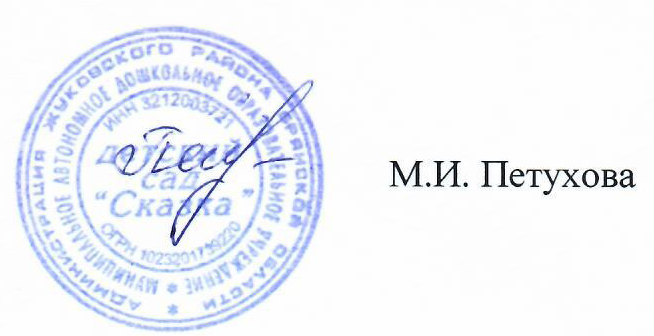 